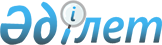 Об утверждении положения о награждении Почетной грамотой Кармакшинского районаРешение Кармакшинского районного маслихата Кызылординской области от 08 ноября 2016 года № 47. Зарегистрировано Департаментом юстиции Кызылординской области 15 декабря 2016 года № 5670.
      В соответствии с подпунктом 12-3) пункта 1 статьи 6 Закона Республики Казахстан от 23 января 2001 года "О местном государственном управлении и самоуправлении в Республике Казахстан" Кармакшинский районный маслихат РЕШИЛ:
      1. Утвердить прилагаемое положение о награждении Почетной грамотой Кармакшинского района.
      2. Настоящее решение вводится в действие по истечении десяти календарных дней после дня первого официального опубликования. Положение о награждении Почетной грамотой Кармакшинского района 1. Общее положение
      1. Настоящее положение о награждении Почетной грамотой Кармакшинского района разработано в соответствии с Законом Республики Казахстан от 23 января 2001 года "О местном государственном управлении и самоуправлении в Республике Казахстан" и определяет порядок награждения Почетной грамотой Кармакшинского района. 2. Требования по награждению Почетной грамотой
      2. Почетной грамотой Кармакшинского района (далее - Почетная грамота) награждаются граждане района, в знак признания их заслуг за значительные достижения в экономике, социальной сфере, науке, культуре и образовании, здравоохранении, в укреплении законности и правопорядка, в сфере оказания услуг, в воспитании молодежи, физической культуры и спорта, в воинской, общественной и государственной службе и самоуправлении, за плодотворную работу по укреплению дружбы и солидарности между народами и культурных связей, занимающиеся благотворительной деятельностью, за активную общественно-политическую и трудовую деятельность.
      3. Почетной грамотой не могут быть награждены:
      1) граждане имеющие судимость, которая не погашена или не снята в установленном законодательством порядке на момент представления;
      2) граждане признанными судом недееспособными, либо ограниченно дееспособными;
      3) граждане привлеченные за действие коррупционного правонарушения;
      4) граждане имеющие административное взыскание, которое не погашено или не снято в установленном законодательством порядке на момент представления.
      4. Повторное награждение Почетной грамотой не производится.
      5. Почетная грамота должна соответствовать следующим описаниям:
      1) на уровне одной четвертой части высоты посередине обложки расположен Герб Республики Казахстан.
      2) чуть ниже середины написано слово: "Почетная грамота";
      3) на его первой странице нарисован Герб, а внутри страницы изображен национальном орнаментом цвета золото;
      4) надписи внутри производится на казахском и русском языках. 3. Порядок награждения Почетной грамотой
      6. Представление о награждении Почетной грамотой направляется в акимат района, в котором указываются: фамилия, имя, отчество, число, месяц, год рождения, сведения об образовании, о месте работы и занимаемой должности, общих стаж работы в отрасли, в соответствующей организации по соответствующей профессии или должности, о достижениях и об имеющихся наградах и почетных званиях.
      7. Представление о награждении Почетной грамотой (с подписью и печатью руководителя соответствующей организации) от имени трудовых, творческих коллективов, районных представительных и исполнительных органов, общественных объединений вносят их руководители и несет персональную ответственность за достоверность внесенных данных.
      8. Материалы, поступившие от граждан самостоятельно представляющих свою кандидатуру для награждения Почетной грамотой, не рассматриваются.
      9. Поступившие документы по награждению Почетной грамотой для предварительного рассмотрения и подготовки предложений по награждению направляются в комиссию при акиме района по награждениям (далее - Комиссия).
      Решение о награждении Почетной грамотой принимается акимом района и секретарем районного маслихата (или лиц исполняющих их обязанности) согласно положительного заключения Комиссии путем издания совместного распоряжения.
      При необходимости аким района и секретарь районного маслихата могут принять решение о награждении Почетной грамотой без заключения Комиссии.
      10. Вручение Почетной грамоты производится в торжественной обстановке. Почетную грамоту вручает аким района или секретарь районного маслихата либо иное лицо по их поручению.
      11. Коммунальное государственное учреждение "Аппарат акима Кармакшинского района" реализует мероприятия по документационному и иному обеспечению, а также по учету лиц, награжденных Почетной грамотой.
      Сноска. Пункт 11 - в редакции решения Кармакшинского районного маслихата Кызылординской области от 08.12.2021 № 111 (вводится в действие по истечении десяти календарных дней после дня его первого официального опубликования).
					© 2012. РГП на ПХВ «Институт законодательства и правовой информации Республики Казахстан» Министерства юстиции Республики Казахстан
				
      Председатель внеочередной 6-сессииКармакшинского районного маслихата

Е. Рзалиев

      Секретарь Кармакшинского районного маслихата

М. Наятулы
Утвержден решением
Кармакшинского районного
маслихата от 08 ноября 2016 года №47